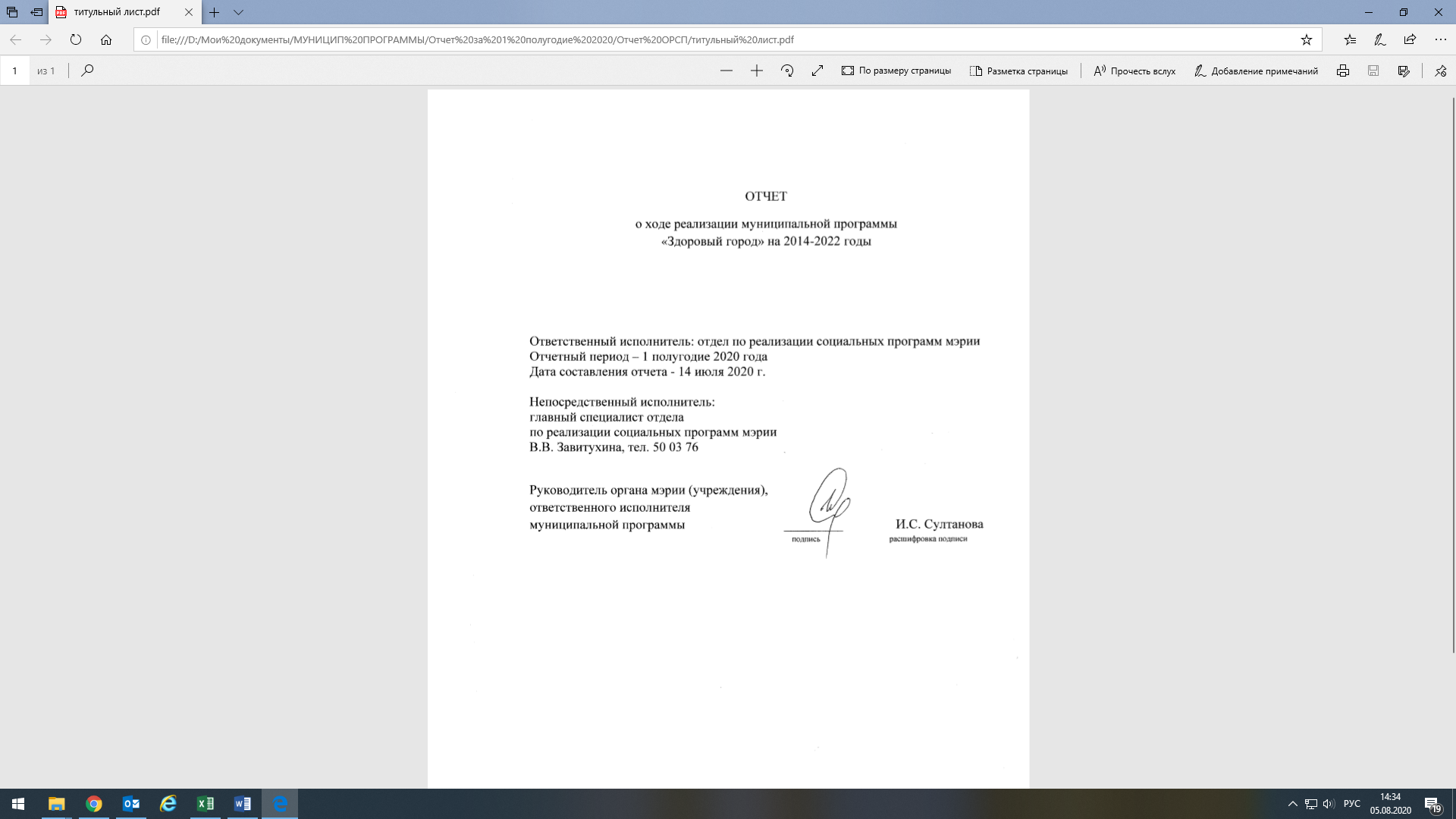 Конкретные результаты реализации муниципальной программы, достигнутые за первое полугодие 2020 года.Муниципальная программа «Здоровый город на 2014-2022 годы» (далее – Программа), разработанная отделом по реализации социальных программ мэрии, утверждена постановлением мэрии города от 10.10.2013 № 4805 (с изменениями в редакции постановления мэрии города от 20.01.2020 №162).  Программа создана с целью формирования ответственного отношения горожан к своему здоровью и реализуется в период с 2014 – 2022 годы.Задачами Программы являются:1. Анализ факторов и показателей, оказывающих влияние на состояние здоровья жителей города Череповца.2. Развитие механизма межведомственного взаимодействия в разработке мероприятий, направленных на повышение мотивации населения к ведению здорового образа жизни, отказ от вредных привычек, выявление факторов риска развития заболеваний и их коррекцию.3. Выработка системы мероприятий, направленных на пропаганду здорового образа жизни.Достижение цели Программы и решение поставленных в ней задач обеспечиваются путём реализации программных мероприятий. Реализация муниципальной программы «Здоровый город» за первое полугодие 2020 года позволила достичь следующих результатов:По основному мероприятию 1 «Организационно-методическое обеспечение Программы».В соответствии с решением Череповецкой городской Думы от 23.04.2019            № 86 город Череповец продолжает свое участие в VII этапе реализации проекта Всемирной организации здравоохранения «Здоровые города», что не только положительно сказывается на имидже Череповца как города, в котором местная политика выстраивается с учетом факторов, влияющих на здоровье и благополучие жителей города, но и позволит дальше использовать методические и информационные ресурсы ВОЗ и осуществлять обмен опытом с другими городами Европы и России.Деятельность Череповца в сфере укрепления общественного здоровья и пропаганды здорового образа жизни высоко оценена экспертами на международном уровне. В связи с чем проект «0-5-30» был включен в реализацию проекта «Healthy Boost» (городские лаборатории для улучшения здоровья в регионе Балтийского моря) с целью трансляции опыта города Череповца по организации здоровьесбережения населения в странах европейского региона ВОЗ. Проект будет реализовываться в партнерстве стран Балтийского региона (Финляндии, России, Латвии, Литвы, Эстонии, Польши, Швеции) в течение 2,5 лет (до 2021 года). К реализации Проекта будут привлечены руководители и представители структурных подразделений администраций городов, научное сообщество, представители малых и средних предприятий, жители городов, что будет способствовать налаживанию и усилению конструктивного взаимодействия в интересах здоровья и благополучия и достижению главной цели Проекта — содействие устойчивому развитию и социальному благополучию жителей городов региона Балтийского моря. В ходе Проекта ведется разработка и реализация модели межсекторального сотрудничества, по итогам будут определены лучшие муниципальные практики межсекторального сотрудничества в интересах здоровья и благополучия, выработаны рекомендации по межсекторальной городской политике.C 2018 года Череповец принимает участие в проекте «Улучшение здоровья детей и подростков в российских школах, включая продвижение здорового питания и физической активности», который реализуется в 10 пилотных российских городах при участии Европейского офиса Всемирной организации здравоохранения по профилактике неинфекционных заболеваний и борьбе с ними и Министерства здравоохранения Российской Федерации. В рамках данного проекта проводится мониторинг здоровья школьников, повышается культура здорового образа жизни среди обучающихся. На основе полученных результатов будет разработана общая методология укрепления здоровья детей школьного возраста в России. 30 июня 2020 года мэрия города Череповца представила результаты реализации в городе проекта «Здоровое питание и физическая активность в школьной среде» в рамках онлайн-совещания, которое провела Мелита Вуйнович, представитель ВОЗ в России.24 марта 2020 года представители мэрии города Череповца приняли участие в общем собрании Ассоциации «Здоровые города, районы и поселки» в режиме видеоконференцсвязи. В мероприятии приняли участие представители Общественной палаты Российской Федерации, представитель ВОЗ в Российской Федерации, руководитель Представительства ВОЗ в России доктор Melita Vujnovic, главы и делегации муниципальных образований -  членов Ассоциации, представители научных и общественных организаций - партнеры Ассоциации, заинтересованных городов и регионов России.1 июня состоялось онлайн-совещание в рамках реализации международного проекта «Healthy Boost – городские лаборатории для улучшения здоровья для всех в регионе Балтийского моря – активизация межсекторального сотрудничества в интересах здоровья и благополучия в городах». В рамках проекта Healthy Boost в городе Череповце запланированы и реализуются пилотные мероприятия по совершенствованию механизма межсекторального сотрудничества в реализации городской программы «0-5-30».  Ассоциация «Здоровые города, районы и поселки» совместно с Представительством Всемирной организации здравоохранения в Российской Федерации при поддержке Министерства здравоохранения Российской Федерации сегодня, 30 июня 2020 года, провели онлайн-совещание «COVID-19 и школы» в рамках реализации пилотного проекта ВОЗ «Улучшение здоровья детей и подростков в российских школах, включая продвижение здорового питания и физической активности».Органы мэрии города, муниципальные учреждения и организации, общественные организаций на регулярной основе принимают участие в серии вебинаров, организованных Ассоциацией «Здоровые города, районы и поселки» совместно с федеральным государственным образовательным учреждением высшего образования «Московский государственный университет имени Н.Э. Баумана»:  13 мая 2020, лектор вебинаров: Миронов Алексей Сергеевич, заведующий лабораторией психологической поддержки студентов Учебно-методического центра «Здоровьесберегающие технологии и профилактика наркомании в молодежной среде», доцент кафедры «Здоровьесберегающие технологии и адаптивная физическая культура» МГТУ им. Н.Э. Баумана, член-корреспондент Академии медико-технических наук, кандидат педагогических наук, психолог.20 мая 2020 года состоялся вебинар на тему: «Внедрение современных цифровых технологий мониторинга параметров качества здоровья обучающихся».28 мая 2020 года состоялся вебинар на тему: «Современные технологии формирования здоровьесберегающей среды в образовательных организациях».22 июня 2020 года состоялся вебинар на тему «Противодействие проникновению идеологии терроризма и экстремизма в образовательную среду». Целевая аудитория: руководство и представители образовательных организаций (педагоги, учителя), родители обучающихся.25 июня 2020 года состоялся вебинар на тему; «Противодействие идеологии наркогенной субкультуры».29 июня 2020 года состоялся вебинар на тему: Формирование мотивации здорового образа жизни и пропаганда ценностей здоровья подростков и молодежи».В рамках взаимодействия с российской Ассоциацией по улучшению состояния здоровья и качества жизни населения «Здоровые города, районы и поселки» отделом по реализации социальных программ мэрии оказывает содействие в организации вебинаров: 21 февраля 2020года состоялся вебинар на тему: «Профилактики употребления никотинсодержащих смесей среди детей и подростков. Медицинский, психологический и правовой аспекты проблемы». Лектором вебинара выступил член Общественного совета при Уполномоченном при Президенте Российской Федерации по правам ребенка, член Общественного совета при УМВД по городу Череповцу Вологодской области, врач-психиатр высшей категории Юрий Валентинович Афанасьев.20 апреля 2020 года состоялся вебинар на тему «Нехимические виды зависимости – медицинский аспект информационной безопасности. Угрозы виртуального мира для подрастающего поколения». Организаторы вебинара: Ассоциация «Здоровые города, районы и посёлки», АНО «Центр информационной безопасности в сети Интернет «Защита» (Вологодская область).23 апреля 2020 года состоялся вебинар на тему «Кризисная психология в условиях изоляции и карантина». Организаторы вебинара: Ассоциация «Здоровые города, районы и посёлки», Центр кризисной психологии при Патриаршем подворье храма Воскресения Христова (г. Москва), АНО «Центр информационной безопасности в сети Интернет «Защита» (Вологодская область).27 апреля 2020 года состоялся вебинар на тему «Скрытые методы продвижения противоправного контента в социальных сетях через родительскую общественность и профессиональные сообщества». Организаторы вебинара: Ассоциация «Здоровые города, районы и посёлки», АНО «Центр информационной безопасности в сети Интернет «Защита».По основному мероприятию 3 «Пропаганда здорового образа жизни»:1. Мероприятия в рамках Всемирного дня здоровья.В Череповце, как в городе-участнике международного движения Здоровых Городов, ежегодно в апреле проводится месячник мероприятий, объединенных общей идеей здорового образа жизни и посвященных Всемирному дню здоровья. Принимая во внимание продолжающуюся неблагополучную ситуацию по новой коронавирусной инфекции в мире и в целях недопущения распространения заболевания на территории города Череповца, принято решение проводить мероприятия, посвященные Дню здоровья и здоровому образу жизни, в течение трех месяцев, приурочив мероприятия к датам медицинского календаря ВОЗ и городским событиям, во втором полугодии 2020 года.В соответствии с постановлением мэрии города от 19.06.2020 № 2385 в рамках Всемирного дня здоровья запланирован цикл тематических, игровых и спортивных мероприятий, так или иначе связанных с продвижением здорового образа жизни, формированием ответственного отношения горожан к своему здоровью: марафон ценностей здорового образа жизни «Заряжайся на здоровье», городской проект «Брось курить – садись на велик!», интерактивная спортивно – развлекательная игра «Готов к труду и обороне». Организатором выступает отдел по реализации социальных программ мэрии. Информация по итогам проведенных мероприятий будет включена в отчет о реализации муниципальной программы «Здоровый город» по итогам 2020 года.2. Социальная реклама здорового образа жизни.Изготовление полиграфической и раздаточной продукции запланировано на второе полугодие 2020 года. Информация о реализации мероприятия будет включена в отчет о реализации муниципальной программы «Здоровый город» по итогам 2020 года.3. Конкурс танцевального мастерства «Танц-плантация».В соответствии с постановлением правительства Вологодской области от 27 марта 2020 года № 286 «О введении ограничительных мероприятий на территории Вологодской области, направленных на предотвращение распространения эпидемии новой коронавирусной инфекции COVID-2019», а также принимая во внимание продолжающуюся неблагополучную ситуацию по новой коронавирусной инфекции в мире и в целях недопущения распространения заболевания на территории города Череповца, принято решение о переносе мероприятия на второе полугодие 2020 года.4. Мероприятия по профилактике табакокурения.В рамках Всемирного дня без табака в городе Череповце сотрудниками отдела по реализации социальных программ мэрии проведены информационные встречи по профилактике табакокурения и использования электронных сигарет на базе учреждений среднего профессионального образования:БОУ СПО ВО «Череповецкий лесомеханический техникум имени В. П. Чкалова»;БПОУ ВО «Череповецкий строительный колледж имени А. А. Лепехина»;БПОУ ВО «Череповецкий технологический колледж»;НОУ СПО «Череповецкий торгово-экономический колледж»;БПОУ ВО «Череповецкий многопрофильный колледж».Общее количество участников проведенных мероприятий -  330 человек.Кроме того, отделом по реализации социальных программ мэрии совместно с активистами Общероссийской общественной организации поддержки президентских инициатив в области здоровьесбережения нации «Общее дело» организованы мероприятия:17 февраля - вебинар «Профилактика употребления никотин-содержащих смесей среди детей и подростков. Медицинский, психологический, правовой аспект» (количество участников – 35 человек).28 января - круглый стол «Система защиты детей и молодёжи от нехимических видов зависимостей и информационной среды употребления психоактивных веществ» на базе БПОУ ВО «Череповецкий медицинский колледж им Н.М. Амосова» (количество участников – 800 человек).6. Мероприятия по профилактике ВИЧ-инфекции.В январе 2020 года сотрудниками отдела разработана и апробирована игра для подростков и молодежи, направленная на повышение информированности о распространенности ВИЧ в стране и города, истории и юридических аспектах заболевания, вопросах профилактики ВИЧ. Игра реализована для студентов учреждений среднего профессионального образования города, а также для обучающихся 11х классов МБОУ «Центр образования №32», МАОУ «Средняя общеобразовательная школа №25», МБОУ «Средняя общеобразовательная школа №2».Количество участников мероприятий – 148 человек.В 2020 году продолжается работа по профилактике ВИЧ-инфекции в учреждениях среднего профессионального образования:БОУ СПО ВО «Череповецкий лесомеханический техникум имени В. П. Чкалова»;БПОУ ВО «Череповецкий строительный колледж имени А. А. Лепехина»;БПОУ ВО «Череповецкий технологический колледж»;БПОУ ВО «Череповецкий многопрофильный колледж»;НОУ СПО «Череповецкий торгово-экономический колледж»;БПОУ ВО «Череповецкое областное училище искусств и художественных ремесел им. В.В. Верещагина»;БПОУ ВО «Череповецкий химико-технологический колледж». Регулярно проводятся разноплановые мероприятия – акции, тематические беседы, тренинги, родительские собрания. Общее количество участников по итогам первого полугодия – 140 человек.Ввиду введения ограничительных мероприятий по недопущению распространения новой коронавирусной инфекции на территории города Череповца мероприятия в рамках Всероссийской акции «Стоп ВИЧ/СПИД» в мае 2020 года не проводились.Библиотеки города на постоянной основе организуют тематические мероприятия и книжные выставки, на которых представлена литература для подростков, родителей и педагогов о здоровом образе жизни, по профилактике наркомании и распространению ВИЧ/СПИД.Отдельное направление работы по профилактике ВИЧ – информирование населения о проблеме, способах профилактики и диагностики. В рамках указанного направления мэрией города разработаны плакаты, памятки для размещения в учреждениях культуры, молодежной политики, образовательных учреждениях, общественном транспорте. Кроме того, ролик по профилактике ВИЧ-инфекции изготовленный мэрией города, размещен на официальном сайте мэрии города (cherinfo.ru), МБУ «МФЦ в г. Череповце», на городских экранах (билбордах); плазменных экранах образовательных учреждений.В рамках организации информационно-просветительской работы среди населения за 6 месяцев 2020 года выпущено 22 информационных сообщения по вопросам ВИЧ в средствах массовой информации.9. В рамках мероприятия «Мероприятия для детей, пропагандирующие ЗОЖ и семейные ценности, в библиотеках города» проведены: игровая познавательная программа «Говорим здоровью – Да!»,  беседа с элементами театрализации «Секреты здоровья», театрализованная игровая программа «Если хочешь быть здоров», театрализованная беседа-игра «Стань сильным и здоровым», лекция «Вперед по дороге здоровья», информационный час «От вредных привычек себя защитить», медиачас «Что дороже денег?», беседа-игра «Волшебные правила здоровья». Общее количество участников обозначенных выше мероприятий составило более 634 человека. 10. С целью организации творческой активности ветеранов - членов клубов и посетителей лекториев при Центральной городской библиотеке им. В.В. Верещагина проведены занятия клуба «Здоровье» («Лекторий «Мой православный университет»: «Вновь открытые монастыри Череповецкой епархии»; «Философ Орнатский»; «Рай в пустыне»; «Поношения и клевету; «Поношения и клевету претерпевший»). В мероприятиях приняли участие 122 гражданина пожилого возраста.11. В рамках мероприятий по пропаганде здорового образа жизни средствами кино проведен показ киноуроков, кинолекториев для родителей, предсеансовых программ по профилактике употребления ПАВ. Просмотр короткометражных роликов: «Профилактика наркомании», «Скажи наркотикам – нет», «Как происходит зависимость от наркотиков»; киноуроков, кинолекториев для родителей, предсеансовых программ по профилактике СПИДа, о толерантном отношении к ВИЧ- инфицированным. Программа «ВИЧ не передается через дружбу» (о толерантном отношении к ВИЧ- инфицированным). За первое полугодие 2020 года фильмы, киноуроки и кинолектории просмотрели порядка 400 человек.12. Работа информационно-просветительских клубов МБУК «ГКДЦ «Единение».На без МБУК «ГКДЦ «Единение» организована работа клубов, целью которых является повышение информированности различных категорий населения по вопросам здорового образа жизни. За первое полугодие 2020 года в рамках клуба «Здорово» организованы занятия на темы: - Физическая активность и здоровое питание как основа ЗОЖ- Профилактика острого нарушения мозгового кровообращения. Советы пациентам, перенесшим инсульт. - Маммография. Профилактика и раннее выявление рака молочной железы. - Всемирный день борьбы против рака. Ранняя диагностика- Варикозная болезнь. Современные подходы к профилактике и лечению- Менопауза: Правила игры. Причины, симптомы, лечение и профилактика- Хроническая обструктивная болезнь легких. Профилактика и лечение.- Современные подходы к профилактике и лечению офтальмологических заболеваний.Занятия клуба посетили 118 человек.В рамках клуба «Здоровые привычки с детства» организованы занятия на темы: режим дня, здоровое питание, вредные привычки, личная гигиена, хорошие привычки. Занятия клуба посетили более 356 детей и подростков.По основному мероприятию 5 «Активное долголетие»:В течение отчетного периода были организованы различные Мероприятия, посвященные праздничным и памятным датам. Однако в целях недопущения распространения заболевания на территории города Череповца в соответствии с постановлением правительства Вологодской области от 27 марта 2020 года № 286 «О введении ограничительных мероприятий на территории Вологодской области, направленных на предотвращение распространения эпидемии новой коронавирусной инфекции COVID-2019» отдельные мероприятия, запланированные к реализации в марте-июне 2020 года, были отменены или перенесены на второе полугодие 2020 года.В 2020 году продолжена работа по организации различных мероприятий, посвященных праздничным и памятным датам (День памяти и скорби, День памяти узников фашистских концлагерей праздничные мероприятия, посвященные 8 марта, 23 февраля, 9 мая, а также поздравлению ветеранов Великой Отечественной войны с юбилейными датами рождения, начиная с 90 –летия). Общее количество граждан пожилого возраста, принявших участие в проведенных мероприятиях –  3025 человек.За первое полугодие 2020 года организовано поздравление 131 ветерана Великой Отечественной войны с юбилейными датами рождения, начиная с 90–летия.Сведения о достижении целевых показателей (индикаторов) муниципальной программы с указанием сведений о расчете целевых показателей (индикаторов) (приложение 1-1а).2. Непосредственные результаты реализации основных мероприятий муниципальной программы/подпрограмм, перечень основных мероприятий (мероприятий), выполненных и не выполненных (с указанием причин) за 1 полугодие текущего финансового года (приложение 2 к форме отчета).3. Результаты использования бюджетных ассигнований городского бюджета и иных средств на реализацию муниципальной программы по состоянию                 на 1 июля текущего финансового года (приложения 3-4 к форме отчета).4. Информация о внесенных ответственным исполнителем в 1 полугодии текущего финансового года изменениях в муниципальную программу с указанием причин изменений (краткая характеристика изменений из пояснительных записок к проектам постановлений мэрии о внесении изменений в муниципальные программы).За первое полугодие 2020 года изменения в муниципальную программу «Здоровый город на 2014-2022 годы» (далее – Программа), разработанную отделом по реализации социальных программ мэрии, утвержденную постановлением мэрии города от 10.10.2013 № 4805 (с изменениями в редакции постановления мэрии города от 20.01.2020 №162), не вносились.5. Сведения о планируемых до конца текущего финансового года изменениях в муниципальной программе с указанием причин, о сокращении (увеличении) финансирования и (или) корректировке, досрочном прекращении основных мероприятий (подпрограмм) муниципальной программы (краткая характеристика планируемых изменений в муниципальные программы).Приложение 1Сведения о достижении значений целевых показателей (индикаторов)Приложение 1аСведения о расчете целевых показателей (индикаторов) муниципальной программы(подпрограммы)Приложение 2Сведения о степени выполнения основных мероприятий муниципальной программы, подпрограмм и ведомственных целевых программПриложение 3Отчет об использовании бюджетных ассигнованийгородского бюджета на реализацию муниципальной программы Приложение 4Информация о расходах городского, федерального, областного бюджетов, внебюджетных источниковна реализацию целей муниципальной программы города№  п/пНаименование целевого показателя(индикатора) муниципальнойпрограммыЕд. измеренияЗначение показателя (индикатора) муниципальной программы, подпрограммы, ведомственной целевой программыЗначение показателя (индикатора) муниципальной программы, подпрограммы, ведомственной целевой программыЗначение показателя (индикатора) муниципальной программы, подпрограммы, ведомственной целевой программыОбоснование отклонения значения показателя (индикатора), недостижения или перевыполнения планового значения показателя (индикатора), других изменений по показателям№  п/пНаименование целевого показателя(индикатора) муниципальнойпрограммыЕд. измерениятекущий год*текущий год*текущий год*Обоснование отклонения значения показателя (индикатора), недостижения или перевыполнения планового значения показателя (индикатора), других изменений по показателямВзаимосвязь с городскими стратегическими показателями **№  п/пНаименование целевого показателя(индикатора) муниципальнойпрограммыЕд. измеренияпланфакт по состоянию на 1 июля ожидаемое значение на конец года (прогнозная оценка)Обоснование отклонения значения показателя (индикатора), недостижения или перевыполнения планового значения показателя (индикатора), других изменений по показателям123456781Доля жителей-участников мероприятий программы к общей численности населения города%25,37,327,2Расчетный показатель доли населения города, охваченных мероприятиями программы к общей численности жителей города.Ч.2.1. Доля курильщиков из числа школьников (6 - 11 классы).Ч.2.2. Доля школьников, употребляющих алкоголь (6 - 11 классы).Ч.2.17. Доля посещений учреждений здравоохранения с профилактической целью2Количество участников массовых мероприятийчел.24600012000Снижение значения показателя обусловлено отменой реализации запланированных мероприятий в соответствии с постановлением правительства Вологодской области от 27 марта 2020 года № 286 «О введении ограничительных мероприятий на территории Вологодской области, направленных на предотвращение распространения эпидемии новой коронавирусной инфекции COVID-2019».Ч.2.1. Доля курильщиков из числа школьников (6 - 11 классы).Ч.2.2. Доля школьников, употребляющих алкоголь (6 - 11 классы).Ч.2.17. Доля посещений учреждений здравоохранения с профилактической целью3Количество активных участниковчел.18200213518200Снижение значения показателя обусловлено отменой реализации запланированных мероприятий в соответствии с постановлением правительства Вологодской области от 27 марта 2020 года № 286 «О введении ограничительных мероприятий на территории Вологодской области, направленных на предотвращение распространения эпидемии новой коронавирусной инфекции COVID-2019».Ч.2.1. Доля курильщиков из числа школьников (6 - 11 классы).Ч.2.2. Доля школьников, употребляющих алкоголь (6 - 11 классы).Ч.2.17. Доля посещений учреждений здравоохранения с профилактической целью4Количество активных коллективов-участниковед.---Показатель исключен из муниципальной программы постановлением мэрии города от 10.10.2016 № 4505Ч.2.1. Доля курильщиков из числа школьников (6 - 11 классы).Ч.2.2. Доля школьников, употребляющих алкоголь (6 - 11 классы).Ч.2.17. Доля посещений учреждений здравоохранения с профилактической целью5Количество информационных материалов в СМИ и на Интернет-ресурсах по вопросам формирования здорового образа жизни ед.51093510Снижение значения показателя обусловлено отменой реализации запланированных мероприятий в соответствии с постановлением правительства Вологодской области от 27 марта 2020 года № 286 «О введении ограничительных мероприятий на территории Вологодской области, направленных на предотвращение распространения эпидемии новой коронавирусной инфекции COVID-2019».Ч.2.1. Доля курильщиков из числа школьников (6 - 11 классы).Ч.2.2. Доля школьников, употребляющих алкоголь (6 - 11 классы).Ч.2.17. Доля посещений учреждений здравоохранения с профилактической целью6Количество партнеров, принимающих участие в реализации мероприятий по пропаганде здорового образа жизниед.9025107Снижение значения показателя обусловлено отменой реализации запланированных мероприятий в соответствии с постановлением правительства Вологодской области от 27 марта 2020 года № 286 «О введении ограничительных мероприятий на территории Вологодской области, направленных на предотвращение распространения эпидемии новой коронавирусной инфекции COVID-2019».Ч.2.1. Доля курильщиков из числа школьников (6 - 11 классы).Ч.2.2. Доля школьников, употребляющих алкоголь (6 - 11 классы).Ч.2.17. Доля посещений учреждений здравоохранения с профилактической целью7Количество муниципальных и общественных организаций, взаимодействующих в рамках деятельности Ассоциации по улучшению состояния здоровья и качества жизни населения "Здоровые города, районы и поселки"шт.---Показатель исключен из муниципальной программы постановлением мэрии города от 10.10.2016 №4505Ч.2.1. Доля курильщиков из числа школьников (6 - 11 классы).Ч.2.2. Доля школьников, употребляющих алкоголь (6 - 11 классы).Ч.2.17. Доля посещений учреждений здравоохранения с профилактической целью8Количество изданного раздаточного материалашт.100001000Исполнение мероприятия «Социальная реклама здорового образа жизни» запланировано на второе полугодие 2020 года.Ч.2.1. Доля курильщиков из числа школьников (6 - 11 классы).Ч.2.2. Доля школьников, употребляющих алкоголь (6 - 11 классы).Ч.2.17. Доля посещений учреждений здравоохранения с профилактической целью9Количество баннеровшт.1-1Исполнение мероприятия «Социальная реклама здорового образа жизни» запланировано на второе полугодие 2020 года.Ч.2.1. Доля курильщиков из числа школьников (6 - 11 классы).Ч.2.2. Доля школьников, употребляющих алкоголь (6 - 11 классы).Ч.2.17. Доля посещений учреждений здравоохранения с профилактической целью10Количество используемых видов альтернативных носителей социальной рекламышт.404Исполнение мероприятия «Социальная реклама здорового образа жизни» запланировано на второе полугодие 2020 года.Ч.2.1. Доля курильщиков из числа школьников (6 - 11 классы).Ч.2.2. Доля школьников, употребляющих алкоголь (6 - 11 классы).Ч.2.17. Доля посещений учреждений здравоохранения с профилактической целью11Количество посетителей сайта "Здоровый город" и группы "Здоровый Череповец" в социальной сети "ВКонтакте"чел.---Показатель исключен из муниципальной программы постановлением мэрии города от 10.10.2016 №4505Ч.2.1. Доля курильщиков из числа школьников (6 - 11 классы).Ч.2.2. Доля школьников, употребляющих алкоголь (6 - 11 классы).Ч.2.17. Доля посещений учреждений здравоохранения с профилактической целью12Количество посетителей  группы «Здоровый Череповец» в социальной сети «ВКонтакте» чел.240001706927000-Ч.2.1. Доля курильщиков из числа школьников (6 - 11 классы).Ч.2.2. Доля школьников, употребляющих алкоголь (6 - 11 классы).Ч.2.17. Доля посещений учреждений здравоохранения с профилактической целью13Доля населения, ведущего здоровый образ жизни %52-52Расчет значения показателя будет произведен в 2019 году по результатам проведения социологического исследованияЧ.2.1. Доля курильщиков из числа школьников (6 - 11 классы).Ч.2.2. Доля школьников, употребляющих алкоголь (6 - 11 классы).Ч.2.17. Доля посещений учреждений здравоохранения с профилактической целью14Доля взрослого населения, употребляющего алкоголь/ доля школьников, употребляющих алкоголь (6 - 11 классы) %15,5/12,5-/4,12-/4,12Расчет значения показателя «Доля взрослого населения, употребляющего алкоголь» будет произведен в 2020 году по результатам проведения социологического исследованияЧ.2.1. Доля курильщиков из числа школьников (6 - 11 классы).Ч.2.2. Доля школьников, употребляющих алкоголь (6 - 11 классы).Ч.2.17. Доля посещений учреждений здравоохранения с профилактической целью15Доля курящего взрослого населения/ доля курильщиков из числа школьников (6 - 11 классы) %29,0/6,5-/11,34-/11,34Расчет значения показателя «Доля курящего взрослого населения» будет произведен в 2020 году по результатам проведения социологического исследованияЧ.2.1. Доля курильщиков из числа школьников (6 - 11 классы).Ч.2.2. Доля школьников, употребляющих алкоголь (6 - 11 классы).Ч.2.17. Доля посещений учреждений здравоохранения с профилактической целью16Количество граждан пожилого возраста, посетивших социокультурные мероприятия чел.14000400014000-Ч 2.13. Количество граждан пожилого возраста, посетивших социокультурные мероприятия  N
п/пНаименование целевого показателя (индикатора)Единица измеренияПлановое значение на отчетный финансовый год (текущий год)Фактическое значение за отчетный год (первое полугодие текущего года)Алгоритм формирования (формула) и методологические пояснения к целевому показателю (индикатору) Временные характеристики целевого показателя Метод сбора информации, индекс формы отчетностиИсточник получения данных для расчета показателя (индикатора)Ответственный за сбор данных и расчет целевого показателя (индикатора)123456789101Доля жителей – участников мероприятий Программы к общей численности населения города %25,27,3Σ(n1 n2  n3)/P *100%, где n1 – количество участников массовых мероприятий, чел.,n2 – количество активных участников, чел., n3 – количество посетителей сайта «Здоровый город» и группы «Здоровый Череповец» в социальной сети «ВКонтакте», чел.,Р – среднегодовая численность населения города, чел. один раз в полгодаведомственная отчетностьотчеты ответственных исполнителей о реализации мероприятий программы (показатели по количеству участников мероприятий), управление экономической политики мэрии (показатель численности населения города)отдел по реализации социальных программ мэрии2Количество участников массовых мероприятийчел.246000абсолютный показатель, равный количеству пассивных участников мероприятий программы на отчетный финансовый год, к которым относятся зрители культурно-массовых, просветительских и спортивных мероприятий программы.один раз в полгодаведомственная отчетностьотчеты ответственных исполнителей мероприятий программы.отдел по реализации социальных программ мэрии3Количество активных участниковчел.182002135абсолютный показатель, равный количеству активных участников, непосредственно задействованных в организации и проведении мероприятий программы на отчетный финансовый год.один раз в полгодаведомственная отчетностьотчеты ответственных исполнителей мероприятий программы.отдел по реализации социальных программ мэрии4Количество посетителей группы «Здоровый город» в социальной сети «Вконтакте»человек (чел.)2400017069Сумма посетителей группы «Здоровый Череповец» и посетителей страницы в социальной сети «ВКонтакте» на отчетный финансовый год.один раз в полгодаведомственная отчетность- статистика посещений с группы «Здоровый Череповец» в социальной сети «ВКонтакте»;- статистика по количеству посетителей страницы «Здоровый Череповец» в социальной сети «ВКонтакте»Отдел по реализации социальных программ мэрии5Количество информационных материалов в СМИ и на Интернет-ресурсах по вопросам формирования здорового образа жизниединицы (ед.)51093общее количество информационных материалов по темам: наркотики, алкоголь, табакокурение, здоровое питание, двигательная активность, размещенных в средствах массовой информации, направленных на пропаганду здорового образа жизни на отчетный финансовый год.один раз в полгодаведомственная отчетностьСтатистика МКУ «ИМА «Череповец»Отдел по реализации социальных программ мэрии6Количество партнеров, принимающих участие в реализации мероприятий по пропаганде здорового образа жизниединица (ед.)9025общее количество муниципальных и общественных организаций, взаимодействующих в реализации мероприятий по пропаганде здорового образа жизни в рамках муниципальной программы «Здоровый город» на 2014-2022 гг. за отчетный финансовый гододин раз в полгодаведомственная отчетностьданные отдела по реализации социальных программ мэрии города ЧереповцаОтдел по реализации социальных программ мэрии7Доля населения, ведущего здоровый образ жизнипроценты (%)50-отношение числа респондентов, положительно ответивших на вопрос анкеты «Изменили ли Вы свой образ жизни на более здоровый за последний год?», к общему числу опрошенных.                                                N                                        П12 = ------ * 100%,   где:                                            QN - число респондентов, положительно ответивших на вопрос анкеты «Изменили ли Вы свой образ жизни на более здоровый за последний год?»Q - общее число опрошенных.один раз в годведомственная отчетностьданные социологического исследованияОтдел по реализации социальных программ мэрии8Доля взрослого населения, употребляющего алкоголь/ доля школьников, употребляющих алкоголь (6 - 11 классы)проценты (%)15,5/12,5-/4,12относительная величина, характеризующая долю взрослого населения, употребляющего алкоголь и долю учащихся 6-11 классов, которые употребляют алкоголь и алкогольные напитки.                                                N                                        П13 = ------ * 100%,   где:                                            QN - число респондентов, положительно ответивших на вопрос анкеты «Употребляете ли Вы алкоголь? »Q - общее число опрошенных.один раз в годведомственная отчетностьданные социологического исследованияОтдел по реализации социальных программ мэрии9Доля курящего взрослого населения/ доля курильщиков из числа школьников (6 - 11 классы)проценты (%)29,0/6,5-/11,34относительная величина, характеризующая долю курящего взрослого населения и долю учащихся 6-11 классов, которые утвердительно ответили на вопрос «Курите ли Вы?».                                            N                                        П13 = ------ * 100%,   где:                                            QN - число респондентов, положительно ответивших на вопрос анкеты «Курите ли Вы? »Q - общее число опрошенных.один раз в годведомственная отчетностьданные социологического исследованияОтдел по реализации социальных программ мэрии10Количество граждан пожилого возраста, посетивших социокультурные мероприятиячеловек135004000абсолютная величина, определяющая количество граждан пожилого возраста, посетивших социокультурные мероприятия, в течение отчетного периодаежеквартальноведомственная отчетностьотчеты, предоставленные Череповецким городским отделением Всероссийской общественной организации ветеранов (пенсионеров) войны, труда, Вооруженных сил и правоохранительных органовОтдел по реализации социальных программ мэрии№п/пНаименование основного мероприятия муниципальной программы, мероприятияОтветственный исполнитель, соисполнитель, участникРезультат от реализации мероприятия по состоянию на 1 июляРезультат от реализации мероприятия по состоянию на 1 июляПричины невыполнения, частичного выполнения мероприятия, проблемы, возникшие в ходе реализации мероприятияСвязь с показателями муниципальной программы (подпрограммы), ведомственной целевой программы№п/пНаименование основного мероприятия муниципальной программы, мероприятияОтветственный исполнитель, соисполнитель, участникзапланированныйдостигнутыйПричины невыполнения, частичного выполнения мероприятия, проблемы, возникшие в ходе реализации мероприятияСвязь с показателями муниципальной программы (подпрограммы), ведомственной целевой программы1Основное мероприятие 1 «Организационно-методическое обеспечение программы»Мэрия города (отдел по реализации социальных программ мэрии)Количество активных участниковДоля жителей - участников мероприятий программы к общей численности населения города Количество посетителей сайта «Здоровый город» и группы «Здоровый Череповец» в социальной сети «ВКонтакте»*Количество посетителей  группы «Здоровый Череповец» в социальной сети «ВКонтакте»Количество партнеров, принимающих участие в реализации мероприятий по пропаганде здорового образа жизниКоличество муниципальных и общественных организаций, взаимодействующих в рамках деятельности Ассоциации по улучшению состояния здоровья и качества жизни населения "Здоровые города, районы и поселки"*21.1. Создание профиля здоровья города ЧереповцаМэрия города (отдел по реализации социальных программ мэрии)Создание электронной версии профиля здоровья, являющегося базой для дальнейшего планирования мероприятий по сохранению и укреплению здоровья горожан и выявления изменений показателей общественного здоровья-Отсутствие комплексного наглядного информационного сборника об основных показателях здоровья жителей города Череповца, а также о динамике показателей и поведенческих факторов риска среди населения города разных возрастных категорийДоля жителей-участников мероприятий программы к общей численности жителей города31.2. Социологические исследования в области общественного здоровьяМэрия города (отдел по реализации социальных программ мэрии)Мониторинг поведенческих факторов риска среди населения города разных возрастных категорий (социологические исследования). Аналитический отчет, содержащий данные о поведенческих факторах риска жителей города по вопросам здорового образа жизни, употребления алкоголя и табака, двигательной активности, питания, отношения к своему здоровьюВ соответствии с постановлением правительства Вологодской области от 27 марта 2020 года № 286 «О введении ограничительных мероприятий на территории Вологодской области, направленных на предотвращение распространения эпидемии новой коронавирусной инфекции COVID-2019» проведение мероприятия отменено.Планирование деятельности отдела реализации социальных программ мэрииКоличество активных участниковДоля жителей - участников мероприятий программы к общей численности населения города41.3. Техническая поддержка сайта «Здоровый город»Мэрия города (отдел по реализации социальных программ мэрии)По результатам заседания комиссии по рассмотрению системы сбалансированных целевых показателей и докладов «О результатах и основных направлениях деятельности» отдела по реализации социальных программ мэрии было принято решение о приостановлении работы сайта «Здоровый город» в связи с переориентацией на информирование населения в группе «Здоровый Череповец» в социальной сети Вконтакте.Информирование населения в группе «Здоровый Череповец» в социальной сети ВконтактеРешение комиссии по рассмотрению системы сбалансированных целевых показателей и докладов «О результатах и основных направлениях деятельности» отдела по реализации социальных программ мэрииКоличество посетителей сайта «Здоровый город» и группы «Здоровый Череповец» в социальной сети «ВКонтакте»51.4. Взнос за участие в реализации проекта ЕРБ ВОЗ «Здоровые города»Мэрия города (отдел по реализации социальных программ мэрии)Подтверждение официальной аккредитации города как участника международного проекта «Здоровые города». Возможность использовать методические и информационные ресурсы ВОЗ, осуществлять обмен опытом с другими городами Европы и России. Продвижение имиджа города Череповца как участника европейской сети «Здоровые города» в ВОЗОфициальная аккредитация города как участника международного проекта «Здоровые города подтверждена.Количество активных участниковДоля жителей - участников мероприятий программы к общей численности населения городаКоличество партнеров, принимающих участие в реализации мероприятий по пропаганде здорового образа жизни61.5. Целевой взнос мэрии города Череповца, связанный с участием в Ассоциации по улучшению состояния здоровья и качества жизни населения «Здоровые города, районы и поселки»Мэрия города (отдел по реализации социальных программ мэрии)Участие в мероприятиях Ассоциации по улучшению состояния здоровья и качества жизни населения «Здоровые города, районы и поселки».Участие Череповца в Ассоциации необходимо для продвижения имиджа города в области охраны и укрепления здоровья населения на уровне Российской Федерации, а также на европейском уровне1 июня состоялось онлайн-совещание в рамках реализации международного проекта «Healthy Boost – городские лаборатории для улучшения здоровья для всех в регионе Балтийского моря – активизация межсекторального сотрудничества в интересах здоровья и благополучия в городах». В рамках проекта Healthy Boost в городе Череповце запланированы и реализуются пилотные мероприятия по совершенствованию механизма межсекторального сотрудничества в реализации городской программы «0-5-30».  Ассоциация «Здоровые города, районы и поселки» совместно с Представительством Всемирной организации здравоохранения в Российской Федерации при поддержке Министерства здравоохранения Российской Федерации сегодня, 30 июня 2020 года, провели онлайн-совещание «COVID-19 и школы» в рамках реализации пилотного проекта ВОЗ «Улучшение здоровья детей и подростков в российских школах, включая продвижение здорового питания и физической активности».Органы мэрии города, муниципальные учреждения и организации, общественные организаций на регулярной основе принимают участие в серии вебинаров, организованных Ассоциацией «Здоровые города, районы и поселки» совместно с федеральным государственным образовательным учреждением высшего образования «Московский государственный университет имени Н.Э. Баумана»: В рамках взаимодействия с российской Ассоциацией по улучшению состояния здоровья и качества жизни населения «Здоровые города, районы и поселки» отделом по реализации социальных программ мэрии оказывает содействие в организации вебинаров.Количество активных участниковДоля жителей - участников мероприятий программы к общей численности населения городаКоличество партнеров, принимающих участие в реализации мероприятий по пропаганде здорового образа жизниКоличество муниципальных и общественных организаций, взаимодействующих в рамках деятельности Ассоциации по улучшению состояния здоровья и качества жизни населения "Здоровые города, районы и поселки"*7Основное мероприятие 2 «Сохранение и укрепление здоровья детей и подростков»Управление образования мэрии,управление по делам культуры мэрии,комитет по физической культуре и спорту мэрии, МКУ «ЦЗНТЧС», управление по работе с общественностью мэрии, мэрия города (отдел по реализации социальных программ мэрии)Количество активных коллективов-участников*Количество активных участниковКоличество участников массовых мероприятийДоля жителей - участников мероприятий программы к общей численности населения городаДоля взрослого населения, употребляющего алкоголь/ доля школьников, употребляющих алкоголь (6 - 11 классы)Доля курящего взрослого населения/ доля курильщиков из числа школьников (6 - 11 классы)82.1. Городская выставка услуг населению в сфере спорта, образования, культуры «Здоровый город. Твой выбор в мире открытий»Комитет по физической культуре и спорту мэрииУправление образования мэрииУправление по делам культуры мэрииУправление по работе с общественностью мэрии (МКУ «Череповецкий молодежный центр»), мэрия города (отдел по реализации социальных программ мэрии)Увеличение количества горожан, получающих информацию о возможностях организации внешкольной и досуговой деятельности детей и молодежиВ соответствии с постановлением правительства Вологодской области от 27 марта 2020 года № 286 «О введении ограничительных мероприятий на территории Вологодской области, направленных на предотвращение распространения эпидемии новой коронавирусной инфекции COVID-2019» проведение мероприятия отменено.Количество активных коллективов-участников*Количество активных участниковКоличество участников массовых мероприятийДоля жителей - участников мероприятий программы к общей численности населения городаДоля взрослого населения, употребляющего алкоголь/ доля школьников, употребляющих алкоголь (6 - 11 классы)Доля курящего взрослого населения/ доля курильщиков из числа школьников (6 - 11 классы)Количество посетителей  группы «Здоровый Череповец» в социальной сети «ВКонтакте»92.2. Организация и проведение городского открытого чемпионата молодежи по лайфрестлингу (борьбе за жизнь)Мэрия (МКУ «ЦЗНТЧС»)Увеличение количества молодежи, умеющей оказывать первую медицинскую помощьВ связи с недостаточностью финансирования мероприятия в 2016 году ответственный исполнитель (МКУ «ЦЗНТЧС») вынужден отказаться от реализации мероприятия.Отсутствие финансирования на проведение мероприятияКоличество активных коллективов-участников*Количество активных участниковКоличество участников массовых мероприятийДоля жителей - участников мероприятий программы к общей численности населения города11Основное мероприятие 3 «Пропаганда здорового образа жизни»Управление по делам культуры мэрии, мэрия города (отдел по реализации социальных программ мэрии), МКУ «Череповецкий молодежный центр»Количество активных участниковКоличество участников массовых мероприятийДоля жителей - участников мероприятий программы к общей численности жителей городаКоличество изданного раздаточного материалаКоличество баннеровКоличество используемых видов альтернативных носителей социальной рекламыДоля населения, изменившая свой образ жизни на более здоровыйКоличество партнеров, принимающих участие в реализации мероприятий по пропаганде здорового образа жизниДоля взрослого населения, употребляющего алкоголь/ доля школьников, употребляющих алкоголь (6 - 11 классы)Доля курящего взрослого населения/ доля курильщиков из числа школьников (6 - 11 классы)123.1. Мероприятия в рамках Всемирного дня здоровьяУправление по работе с общественностью мэрии (МКУ «Череповецкий молодежный центр»)Управление по делам культуры мэрии (МБУК «Дом музыки и кино»), мэрия города (отдел по реализации социальных программ мэрии)Привлечение жителей города к участию в мероприятиях, пропагандирующих здоровый образ жизниПринимая во внимание продолжающуюся неблагополучную ситуацию по новой коронавирусной инфекции в мире и в целях недопущения распространения заболевания на территории города Череповца, принято решение проводить мероприятия, посвященные Дню здоровья и здоровому образу жизни, в течение трех месяцев, приурочив мероприятия к датам медицинского календаря ВОЗ и городским событиям, во втором полугодии 2020 года.В соответствии с постановлением мэрии города от 19.06.2020 № 2385 в рамках Всемирного дня здоровья запланирован цикл тематических, игровых и спортивных мероприятий.Количество активных участниковКоличество участников массовых мероприятийДоля жителей - участников мероприятий программы к общей численности населения городаДоля населения, изменившая свой образ жизни на более здоровыйКоличество партнеров, принимающих участие в реализации мероприятий по пропаганде здорового образа жизниДоля взрослого населения, употребляющего алкоголь/ доля школьников, употребляющих алкоголь (6 - 11 классы)Доля курящего взрослого населения/ доля курильщиков из числа школьников (6 - 11 классы)Количество посетителей  группы «Здоровый Череповец» в социальной сети «ВКонтакте»133.2. Мероприятия для детей, пропагандирующие здоровый образ жизни и семейные ценности, в библиотеках городаУправление по делам культуры мэрии (МБУК «Объединение библиотек»)Участие школьников - посетителей библиотеки в тематических мероприятиях, пропагандирующих ЗОЖ и семейные ценностиПроведена игровая познавательная программа «Говорим здоровью – Да!», беседа с элементами театрализации «Секреты здоровья», театрализованная игровая программа «Если хочешь быть здоров», театрализованная беседа-игра «Стань сильным и здоровым», лекция «Вперед по дороге здоровья», информационный час «От вредных привычек себя защитить», медиачас «Что дороже денег?», беседа-игра «Волшебные правила здоровья». Общее количество участников обозначенных выше мероприятий составило более 634 человек. Количество активных участниковДоля жителей - участников мероприятий программы к общей численности населения городаДоля населения, изменившая свой образ жизни на более здоровыйДоля взрослого населения, употребляющего алкоголь/ доля школьников, употребляющих алкоголь (6 - 11 классы)Доля курящего взрослого населения/ доля курильщиков из числа школьников (6 - 11 классы)143.3. Открытый городской конкурс «Здоровые города России»Управление по делам культуры мэрии (МБОУ ДОД «Детская художественная школа № 1»)Участие в конкурсе детей с работами по тематике здорового образа жизни и идеологии движения Здоровых городов (рисунок, плакат, разнообразные поделки и т.п.)В соответствии с постановлением правительства Вологодской области от 27 марта 2020 года № 286 «О введении ограничительных мероприятий на территории Вологодской области, направленных на предотвращение распространения эпидемии новой коронавирусной инфекции COVID-2019» проведение мероприятия отменено.Количество активных участниковДоля жителей - участников мероприятий программы к общей численности населения городаКоличество партнеров, принимающих участие в реализации мероприятий по пропаганде здорового образа жизниКоличество посетителей  группы «Здоровый Череповец» в социальной сети «ВКонтакте»153.4. Городской конкурс «Мировой парень»Управление по делам культуры мэрии (МБУК «Дворец культуры «Строитель» имени Д.Н. Мамлеева)Демонстрация подростковой и молодежной аудитории позитивных моделей поведения, основывающихся на здоровом образе жизни, активной жизненной позиции, самореализации в творческой деятельностиМероприятие не реализовано ввиду отсутствия финансирования.Отсутствие финансированияКоличество активных участниковКоличество участников массовых мероприятийДоля жителей - участников мероприятий программы к общей численности населения городаДоля взрослого населения, употребляющего алкоголь/ доля школьников, употребляющих алкоголь (6 - 11 классы)Доля курящего взрослого населения/ доля курильщиков из числа школьников (6 - 11 классы)163.5. Мероприятия по пропаганде здорового образа жизни средствами киноУправление по делам культуры мэрии (МБУК «Дом музыки и кино»)Проведение киноклубов, пропагандирующих здоровый образ жизниПроведен показ киноуроков, кинолекториев для родителей, предсеансовых программ по профилактике употребления ПАВ. Просмотр короткометражных роликов: «Профилактика наркомании», «Скажи наркотикам – нет», «Как происходит зависимость от наркотиков»; киноуроков, кинолекториев для родителей, предсеансовых программ по профилактике СПИДа, о толерантном отношении к ВИЧ- инфицированным. Программа «ВИЧ не передается через дружбу» (о толерантном отношении к ВИЧ- инфицированным). За первое полугодие 2020 года фильмы, киноуроки и кинолектории просмотрели порядка 400 человек.Отсутствие дополнительной возможности привлечь внимание жителей города к ЗОЖ, отказу от вредных привычекКоличество активных участниковДоля жителей - участников мероприятий программы к общей численности населения городаДоля населения, изменившая свой образ жизни на более здоровый173.6. Мероприятия по результатам конкурса социальных инициатив «Молодой город - здоровый город» с привлечением общественных организаций и инициативных гражданУправление по работе с общественностью мэрии (МБУ «Череповецкий молодежный центр»)Отбор и реализация проектов по продвижению здорового образа жизни.Мероприятие не реализовано ввиду отсутствия финансирования.Отсутствие финансированияКоличество активных участниковКоличество участников массовых мероприятийКоличество активных коллективов-участников*.Доля жителей - участников мероприятий программы к общей численности населения городаДоля взрослого населения, употребляющего алкоголь/ доля школьников, употребляющих алкоголь (6 - 11 классы)Доля курящего взрослого населения/ доля курильщиков из числа школьников (6 - 11 классы)183.7. Мероприятия в рамках Всемирного дня отказа от куренияМэрия города (отдел по реализации социальных программ мэрии), управление по работе с общественностью мэрии (МКУ «Череповецкий молодежный центр»), управление образованияПривлечение горожан к участию в массовых мероприятиях антитабачной направленностиВ рамках Всемирного дня без табака в городе Череповце сотрудниками отдела по реализации социальных программ мэрии проведены информационные встречи по профилактике табакокурения и использования электронных сигарет на базе учреждений  среднего профессионального образования. Общее количество участников проведенных мероприятий -  330 человек.Количество активных участниковКоличество участников массовых мероприятийДоля жителей - участников мероприятий программы к общей численности населения городаДоля населения, изменившая свой образ жизни на более здоровыйКоличество партнеров, принимающих участие в реализации мероприятий по пропаганде здорового образа жизниДоля курящего взрослого населения/ доля курильщиков из числа школьников (6 - 11 классы)Количество посетителей  группы «Здоровый Череповец» в социальной сети «ВКонтакте»193.8. Социальная реклама здорового образа жизниМэрия города (отдел по реализации социальных программ мэрии)Выпуск запланированного количества раздаточного материала, буклетов, баннеров, использование альтернативных носителей социальной рекламы с целью пропаганды здорового образа жизниИзготовление полиграфической и раздаточной продукции запланировано на второе полугодие 2020 годаКоличество изданного раздаточного материалаКоличество баннеровКоличество используемых видов альтернативных носителей социальной рекламыДоля населения, изменившая свой образ жизни на более здоровыйДоля взрослого населения, употребляющего алкоголь/ доля школьников, употребляющих алкоголь (6 - 11 классы)Доля курящего взрослого населения/ доля курильщиков из числа школьников (6 - 11 классы)203.9. Конкурс танцевального мастерства «Танц-плантация»Мэрия города (отдел по реализации социальных программ мэрии)Увеличение численности и количества команд общеобразовательных заведений, принимающих участие в конкурсеВ соответствии с постановлением правительства Вологодской области от 27 марта 2020 года № 286 «О введении ограничительных мероприятий на территории Вологодской области, направленных на предотвращение распространения эпидемии новой коронавирусной инфекции COVID-2019», а также принимая во внимание продолжающуюся неблагополучную ситуацию по новой коронавирусной инфекции в мире и в целях недопущения распространения заболевания на территории города Череповца, принято решение о переносе мероприятия на второе полугодие 2020 годаКоличество активных участниковКоличество участников массовых мероприятийКоличество активных коллективов-участников*.Доля жителей - участников мероприятий программы к общей численности населения городаКоличество партнеров, принимающих участие в реализации мероприятий по пропаганде здорового образа жизниДоля взрослого населения, употребляющего алкоголь/ доля школьников, употребляющих алкоголь (6 - 11 классы)Доля курящего взрослого населения/ доля курильщиков из числа школьников (6 - 11 классы)Количество посетителей  группы «Здоровый Череповец» в социальной сети «ВКонтакте»213.10. Организация творческой активности ветеранов - членов клубов и посетителей лекториев при Центральной городской библиотеке им. В.В. ВерещагинаУправление по делам культуры мэрии (МБУК «Объединение библиотек»)Проведение тематических вечеров и лекций для пожилых людей в библиотекахПроведены занятия клуба «Здоровье» («Лекторий «Мой православный университет»: «Вновь открытые монастыри Череповецкой епархии»; «Философ Орнатский»; «Рай в пустыне»; «Поношения и клевету; «Поношения и клевету претерпевший»). В мероприятиях приняли участие 122 гражданина пожилого возраста.Количество активных участниковКоличество активных коллективов-участников*.Доля жителей - участников мероприятий программы к общей численности жителей города223.11. Работа информационно-познавательного  клуба «Здоровый город»Управление по делам культурыПроведение информационно-образовательных встреч  по вопросам формирования здорового образа жизни, включая сокращение потребления алкоголя и табака, соблюдение принципов здорового питания, повышение физической активностиНа без МБУК «ГКДЦ «Единение» организована работа клубов, целью которых является повышение информированности различных категорий населения по вопросам здорового образа жизни. За первое полугодие 2020 года в рамках клуба «Здорово» посетили 118 человек.В рамках клуба «Здоровые привычки с детства» организованы занятия на темы: режим дня, здоровое питание, вредные привычки, личная гигиена, хорошие привычки. Занятия клуба посетили более 356 детей и подростков.Доля жителей-участников мероприятий программы к общей численности населения городаКоличество активных участниковДоля населения, изменившая свой образ жизни на более здоровый 233.12. Университет пожилых людейКомитет социальной защиты населения городаХХВ связи с ликвидацией комитета социальной защиты населения реализация мероприятия не представляется возможной.Количество активных участниковДоля жителей - участников мероприятий программы к общей численности жителей города243.13. Конкурс агитбригад против нехимических видов зависимостейМэрия города (отдел по реализации социальных программ мэрии)Выявление  накопленного опыта педагогов, воспитателей, работников системы образования  г. Череповца в сфере пропаганды здорового образа жизни, содействующего сохранению и укреплению здоровья школьников и воспитанников и направленной на профилактику воздействия нехимических видов зависимостей на детей и молодежь. Привлечение  учащихся и молодёжи к проблемам здорового образа жизни.В соответствии с постановлением правительства Вологодской области от 27 марта 2020 года № 286 «О введении ограничительных мероприятий на территории Вологодской области, направленных на предотвращение распространения эпидемии новой коронавирусной инфекции COVID-2019» проведение мероприятия отменено.Доля жителей-участников мероприятий программы к общей численности населения городаКоличество активных участниковКоличество информационных материалов в СМИ и на Интернет-ресурсах по вопросам формирования здорового образа жизниКоличество партнеров, принимающих участие в реализации мероприятий по пропаганде здорового образа жизни253.14. Декады здоровья в школахМэрия города (отдел по реализации социальных программ мэрии)Цикл тематических мероприятий, посвященных различным аспектам ведения здорового образа жизни, профилактике вредных привычек среди школьников, посредством информирования в лекционном, конкурсном и игровом формате. Воспитание негативного отношения к вредным привычкам, активная пропаганда здорового образа жизни. Привлечение школьников к участию в мероприятиях, пропагандирующих различные аспекты здорового образа жизни – здоровое питание, двигательную активность, отказ от вредных привычек – в течение всего учебного года.В соответствии с постановлением правительства Вологодской области от 27 марта 2020 года № 286 «О введении ограничительных мероприятий на территории Вологодской области, направленных на предотвращение распространения эпидемии новой коронавирусной инфекции COVID-2019» проведение мероприятия отменено.Доля жителей-участников мероприятий программы к общей численности населения городаКоличество участников массовых мероприятийКоличество активных участниковКоличество информационных материалов в СМИ и на Интернет-ресурсах по вопросам формирования здорового образа жизниКоличество партнеров, принимающих участие в реализации мероприятий по пропаганде здорового образа жизниДоля населения, изменившая свой образ жизни на более здоровый26Основное мероприятие 4 «Здоровье на рабочем месте»Управление муниципальной службы и кадровой политики мэрииКоличество активных участниковДоля жителей - участников мероприятий программы к общей численности жителей городаДоля взрослого населения, употребляющего алкоголь/ доля школьников, употребляющих алкоголь (6 - 11 классы)Доля курящего взрослого населения/ доля курильщиков из числа школьников (6 - 11 классы)274.1. Проведение «круглого стола», посвященного Всемирному дню охраны трудаУправление муниципальной службы и кадровой политики мэрииОрганизация обмена опытом по вопросам охраны труда среди городских организацийВ соответствии с постановлением правительства Вологодской области от 27 марта 2020 года № 286 «О введении ограничительных мероприятий на территории Вологодской области, направленных на предотвращение распространения эпидемии новой коронавирусной инфекции COVID-2019» проведение мероприятия отменено.Количество активных участниковДоля жителей - участников мероприятий программы к общей численности жителей города28Основное мероприятие 5 «Активное долголетие»Мэрия города (отдел по реализации социальных программ мэрии)295.1. Смотр конкурса художественной самодеятельности среди ветеранских организаций Мэрия города (отдел по реализации социальных программ мэрии)Увеличение числа граждан пожилого возраста, посетивших социокультурные мероприятия, привлечение граждан пожилого возраста к творческой деятельности, активным формам проведения досуга.  В соответствии с постановлением правительства Вологодской области от 27 марта 2020 года № 286 «О введении ограничительных мероприятий на территории Вологодской области, направленных на предотвращение распространения эпидемии новой коронавирусной инфекции COVID-2019» проведение мероприятия отменено.Количество граждан пожилого возраста, посетивших социокультурные мероприятия  305.2.Гала-концерт художественной самодеятельности среди ветеранских организаций Мэрия города (отдел по реализации социальных программ мэрии)Увеличение числа граждан пожилого возраста, посетивших социокультурные мероприятия, привлечение граждан пожилого возраста к творческой деятельности, активным формам проведения досуга.  В соответствии с постановлением правительства Вологодской области от 27 марта 2020 года № 286 «О введении ограничительных мероприятий на территории Вологодской области, направленных на предотвращение распространения эпидемии новой коронавирусной инфекции COVID-2019» проведение мероприятия отменено.Количество граждан пожилого возраста, посетивших социокультурные мероприятия  315.3. Выставка «Дары осени»Мэрия города (отдел по реализации социальных программ мэрии)Увеличение числа граждан пожилого возраста, посетивших социокультурные мероприятия, привлечение граждан пожилого возраста к творческой деятельности, активным формам проведения досуга.  Проведение мероприятия запланировано на сентябрь 2020 года. Количество граждан пожилого возраста, посетивших социокультурные мероприятия  325.4. Информационная конференция «Твой выбор»Мэрия города (отдел по реализации социальных программ мэрии)Привлечение граждан пожилого возраста к творческой деятельности, активным формам проведения досуга.  Проведение мероприятия запланировано на октябрь 2019 года. Количество граждан пожилого возраста, посетивших социокультурные мероприятия  335.5. Мероприятия, посвященные праздничным и памятным датам (День памяти и скорби, Международный день пожилых людей, День снятия блокады горола Ленинграда, мероприятие, посвященное чествованию «золотых» супружеских пар и пр.) Мэрия города (отдел по реализации социальных программ мэрии)Увеличение числа граждан пожилого возраста, посетивших социокультурные мероприятия В мероприятиях приняло участие 3025  человек.Количество граждан пожилого возраста, посетивших социокультурные мероприятия  345.6. Поздравление ветеранов Великой Отечественной войны с юбилейными датами рождения, начиная с 90 –летия Мэрия города (отдел по реализации социальных программ мэрии)Чествование ветеранов Великой Отечественной войны.Организовано поздравление 131 ветерана.Количество граждан пожилого возраста, посетивших социокультурные мероприятия  №п/пНаименование муниципальной программы, подпрограммы, ведомственной целевой программы, основного мероприятияОтветственный исполнитель,соисполнитель, участникРасходы (тыс. руб.)Расходы (тыс. руб.)Расходы (тыс. руб.)№п/пНаименование муниципальной программы, подпрограммы, ведомственной целевой программы, основного мероприятияОтветственный исполнитель,соисполнитель, участниксводная бюджетная роспись, план на 1 января 2020 годасводная бюджетная роспись по состоянию на 1 июля 2020 годакассовое исполнение по состоянию на 1 июля 2020 года1231Муниципальная программа «Здоровый город» на 2014-2022 годыВсего311,0311,036,51Муниципальная программа «Здоровый город» на 2014-2022 годыМэрия города (отдел по реализации социальных программ мэрии)311,0311,036,52Основное мероприятие 1.Организационно-методическое обеспечение программыВсего102,9102,931,72Основное мероприятие 1.Организационно-методическое обеспечение программыМэрия города (отдел по реализации социальных программ мэрии)102,9102,931,73Основное мероприятие 3.Пропаганда здорового образа жизниВсего208,1208,14,83Основное мероприятие 3.Пропаганда здорового образа жизниМэрия города (отдел по реализации социальных программ мэрии)208,1208,14,8№ п/пНаименование муниципальной программы, подпрограммы, ведомственной целевой программы, основного мероприятияИсточники ресурсногообеспеченияРасходы (тыс. руб.)Расходы (тыс. руб.)Расходы (тыс. руб.)№ п/пНаименование муниципальной программы, подпрограммы, ведомственной целевой программы, основного мероприятияИсточники ресурсногообеспеченияПланФакт по состоянию на 1 июля 2020 года% освоения1234561Муниципальная программа «Здоровый город» на 2014-2022 годывсего 311,036,511,71Муниципальная программа «Здоровый город» на 2014-2022 годыгородской бюджет311,036,511,71Муниципальная программа «Здоровый город» на 2014-2022 годыфедеральный бюджет1Муниципальная программа «Здоровый город» на 2014-2022 годыобластной бюджет 1Муниципальная программа «Здоровый город» на 2014-2022 годывнебюджетные источники2Основное мероприятие 1. Организационно-методическое обеспечение программывсего 102,931,730,82Основное мероприятие 1. Организационно-методическое обеспечение программыгородской бюджет102,931,730,82Основное мероприятие 1. Организационно-методическое обеспечение программыфедеральный бюджет2Основное мероприятие 1. Организационно-методическое обеспечение программыобластной бюджет 2Основное мероприятие 1. Организационно-методическое обеспечение программывнебюджетные источники3Основное мероприятие 3.Пропаганда здорового образа жизнивсего 208,14,82,33Основное мероприятие 3.Пропаганда здорового образа жизнигородской бюджет208,14,82,33Основное мероприятие 3.Пропаганда здорового образа жизнифедеральный бюджет3Основное мероприятие 3.Пропаганда здорового образа жизниобластной бюджет 3Основное мероприятие 3.Пропаганда здорового образа жизнивнебюджетные источники